智慧就业系统单位使用手册v5.11概述单位可在就业系统进行注册登录，发布招聘信息，查看学生简历，进行笔试面试等，单位登录系统链接为：https://mnust.jysd.com/2单位登录及注册2.1单位注册打开学校就业网网站，选择单位登录，如图：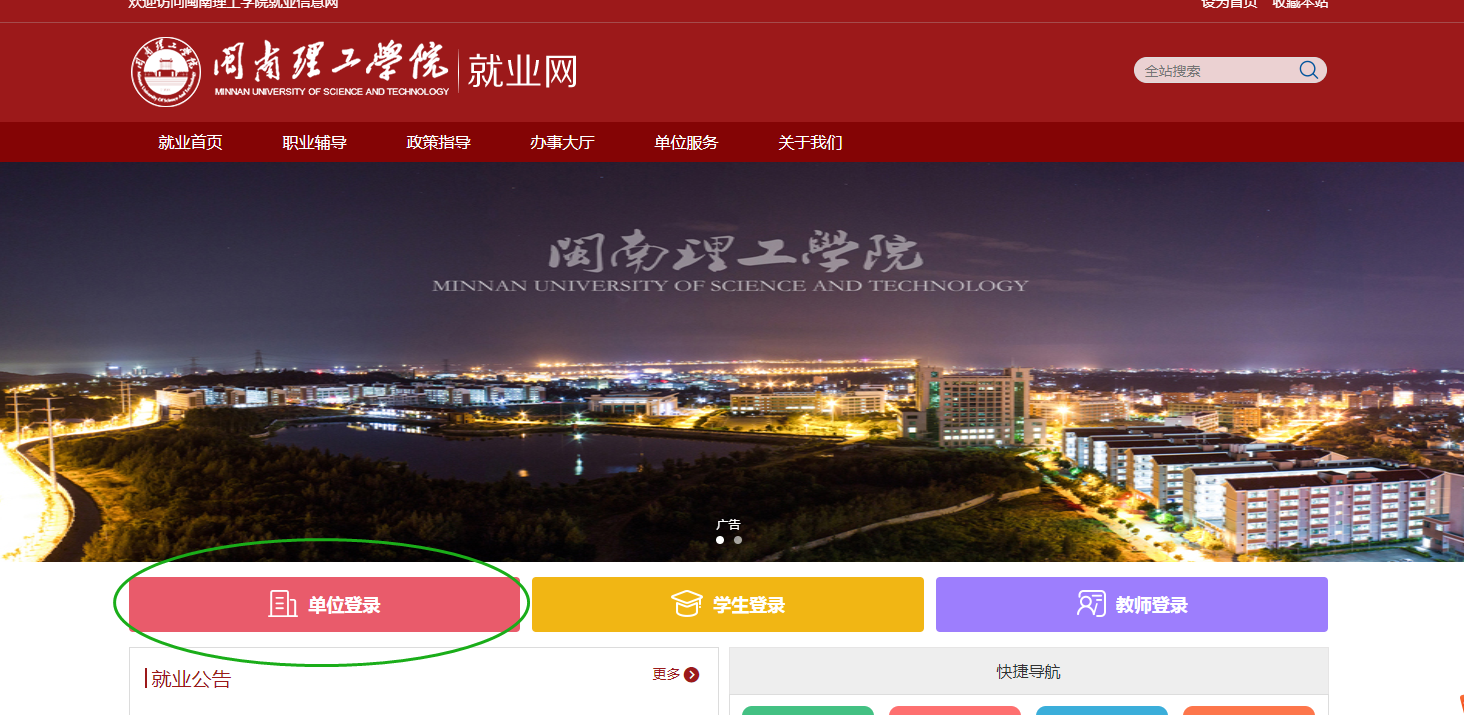 在单位登录页面，点击立即注册，如图：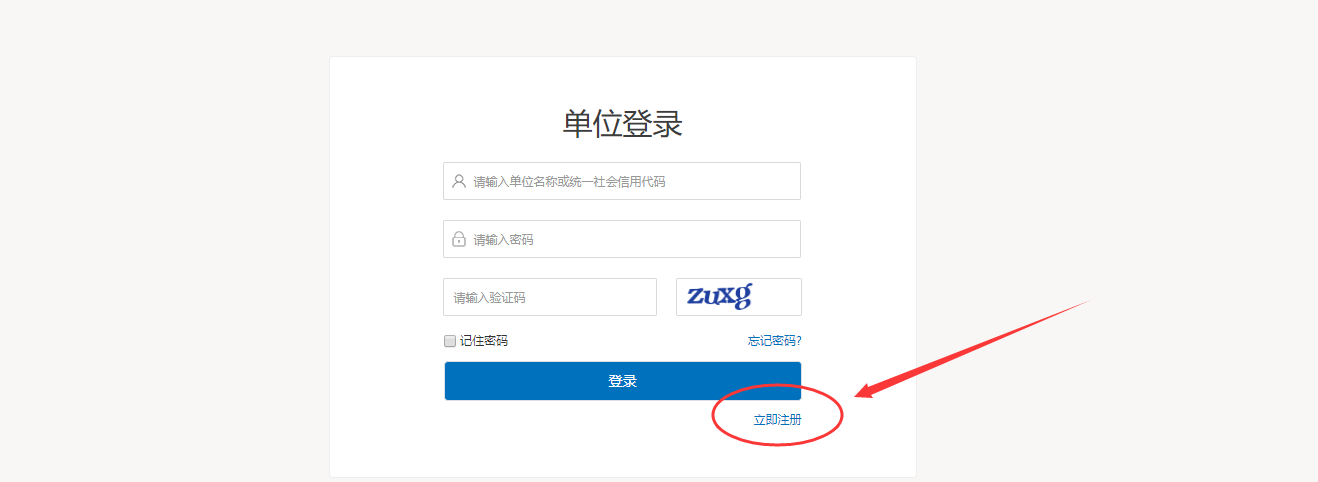 打开注册第一步，按右侧提示完成单位注册，如图：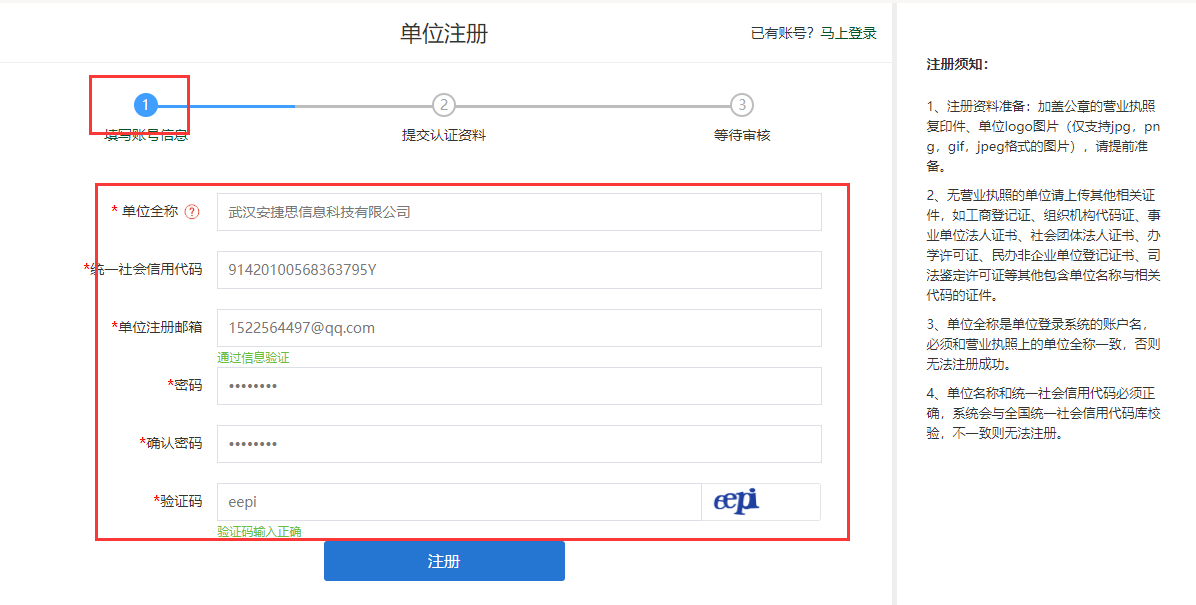 第一步完成后，进入注册第二步，完善注册信息，如图：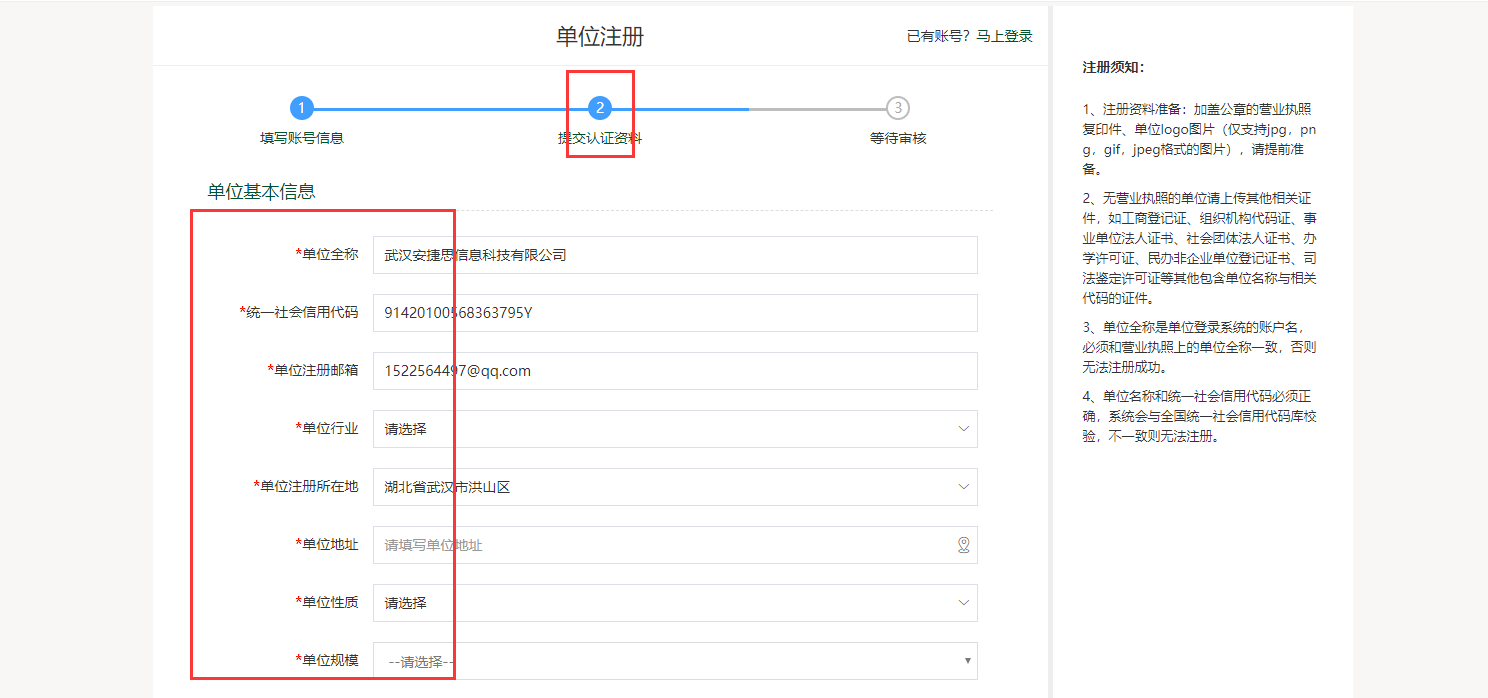 将所有注册信息填写完成以后，点击提交，等到学校管理员进行审核，审核结果通过邮件通知单位，审核通过后可以发布招聘信息，申请入校招聘等。2.2登录打开学校就业网网站，选择单位登录，如图：打开登录页面，输入账号，密码，验证码进行登录。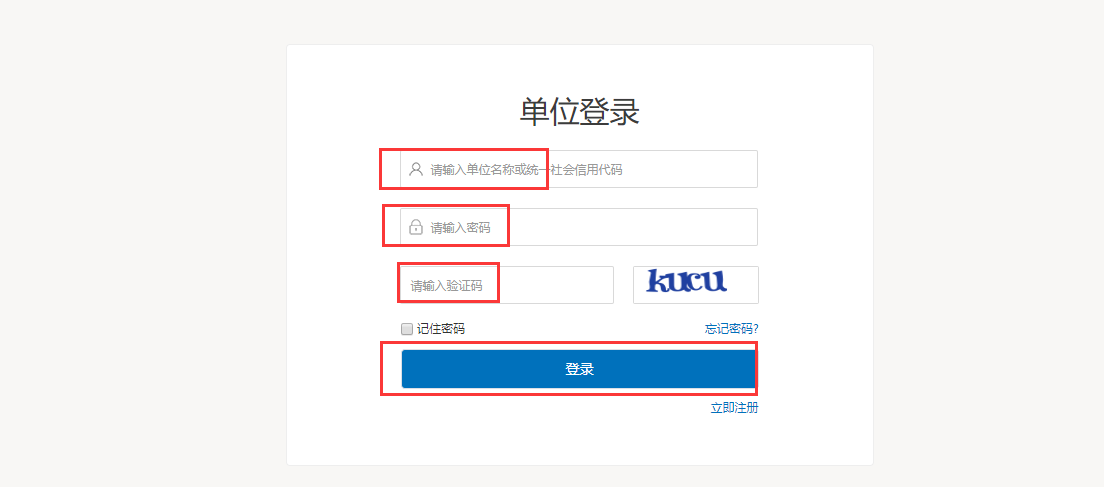 登录成功后进入单位中心，如图：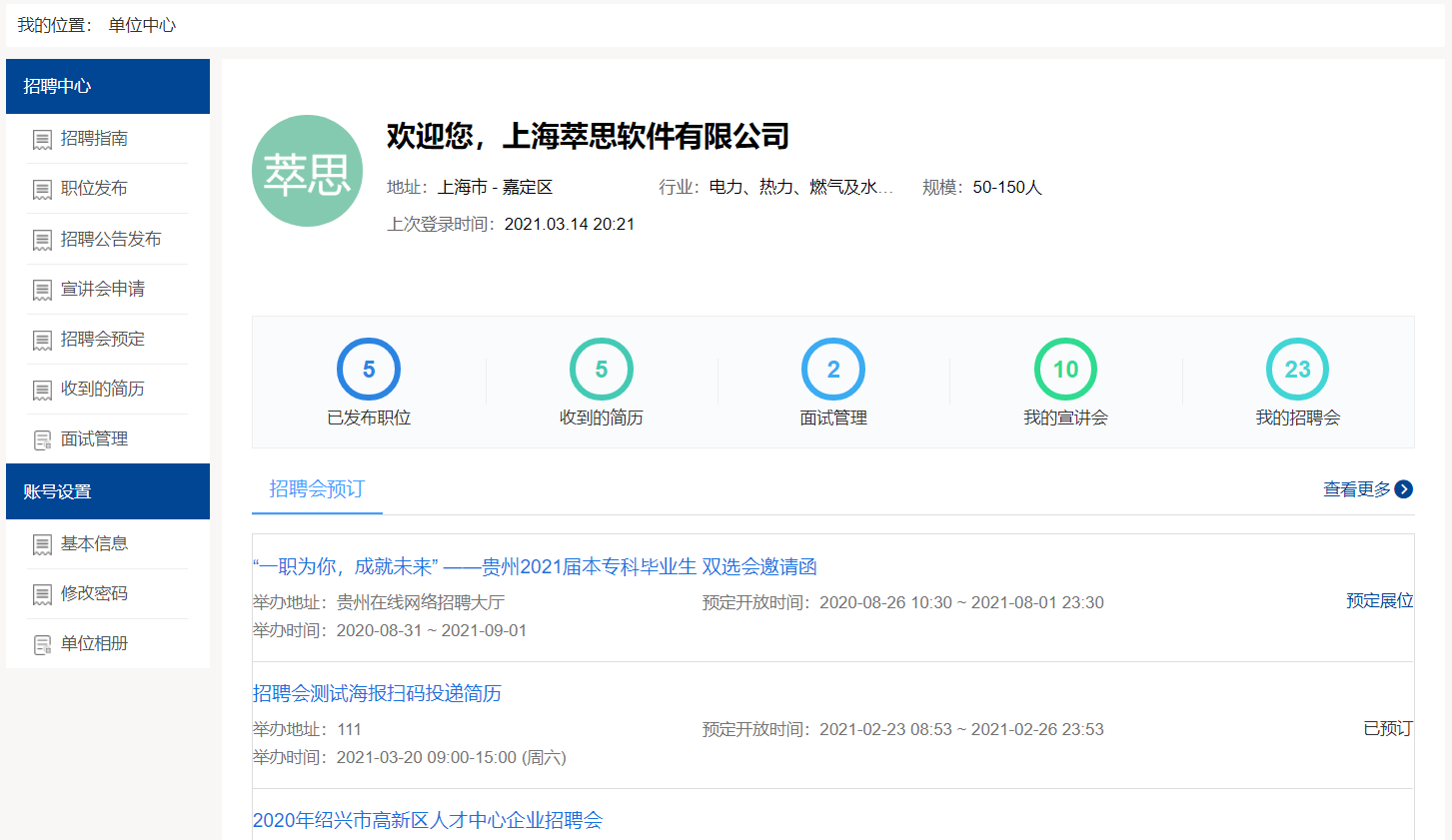 2.3找回密码如果单位忘记了自己的密码，可以通过网站找回密码，找回密码分为邮箱找回、申诉找回、联系管理员，在单位登录页面，选择【忘记密码】如图：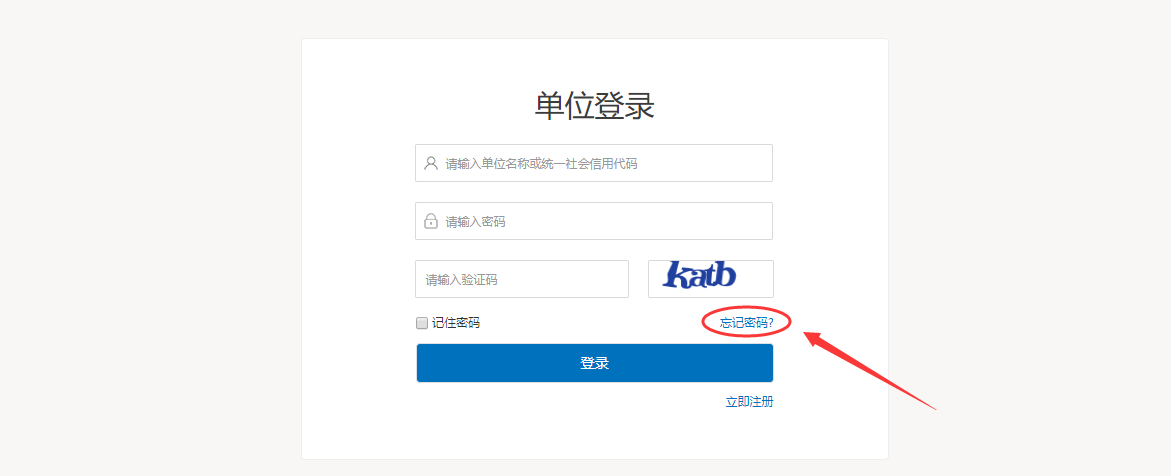 打开找回密码页面如图：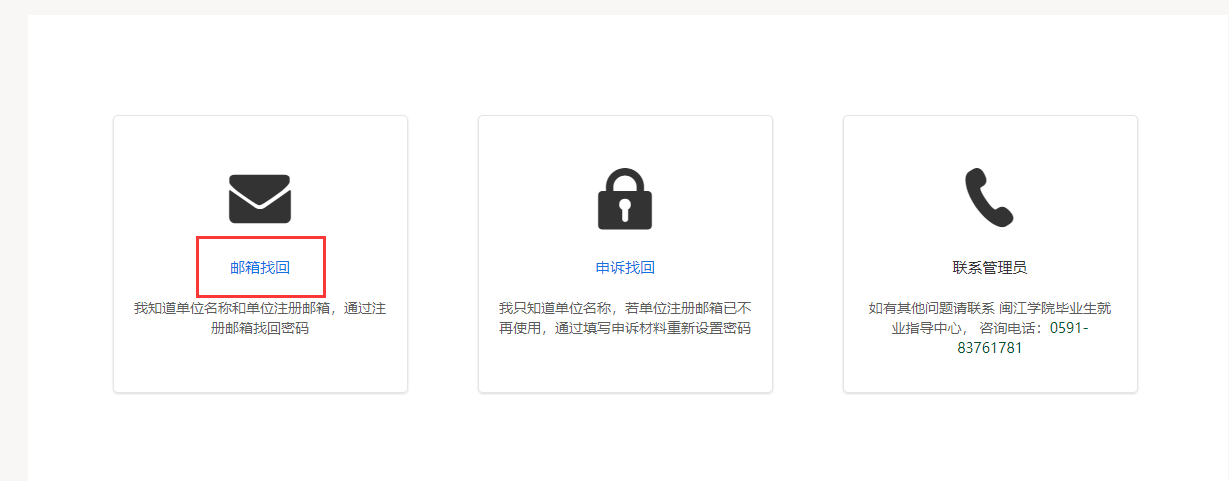 选择邮箱找回，进行资料填写提交就可以；选择申诉找回，进行资料填写提交就可以。一般是三个工作日之内审核完成；也可以直接打电话给学校老师，让老师协助处理。3招聘中心单位可以在招聘中心发布职位、发布招聘公告、申请招聘会展位、申请宣讲会场地，单位所有的申请，都必须通过学校审核通过，才能发布到就业网站。3.1职位发布登录到单位中心以后，找到招聘中心下的职位发布，点击新增即可添加职位。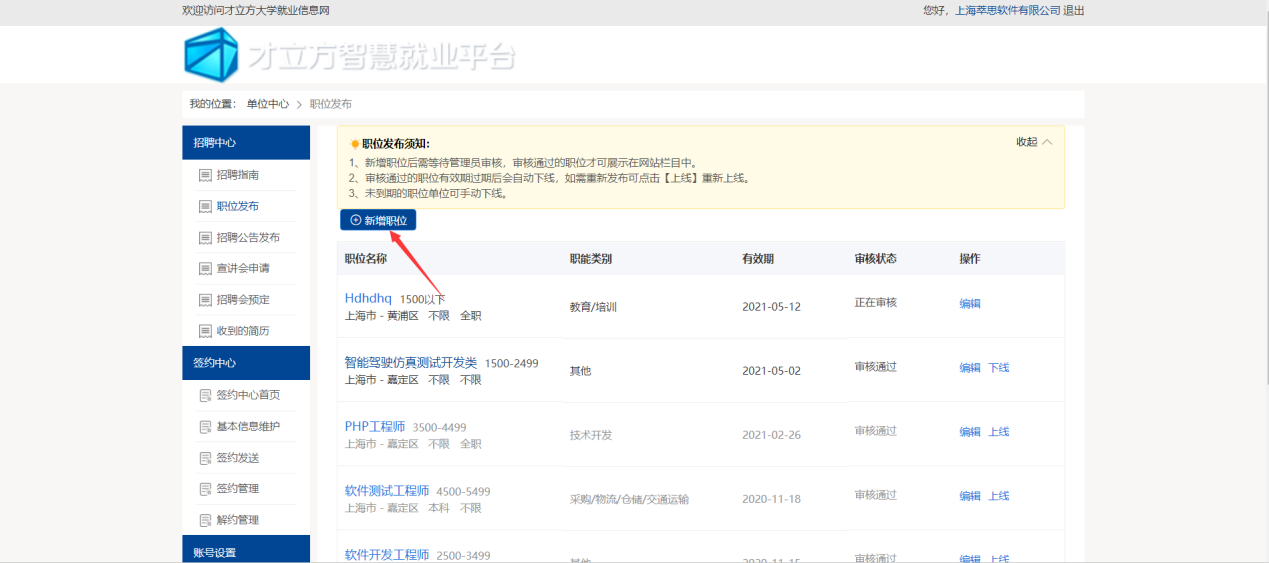 然后填写完成详细信息后进行提交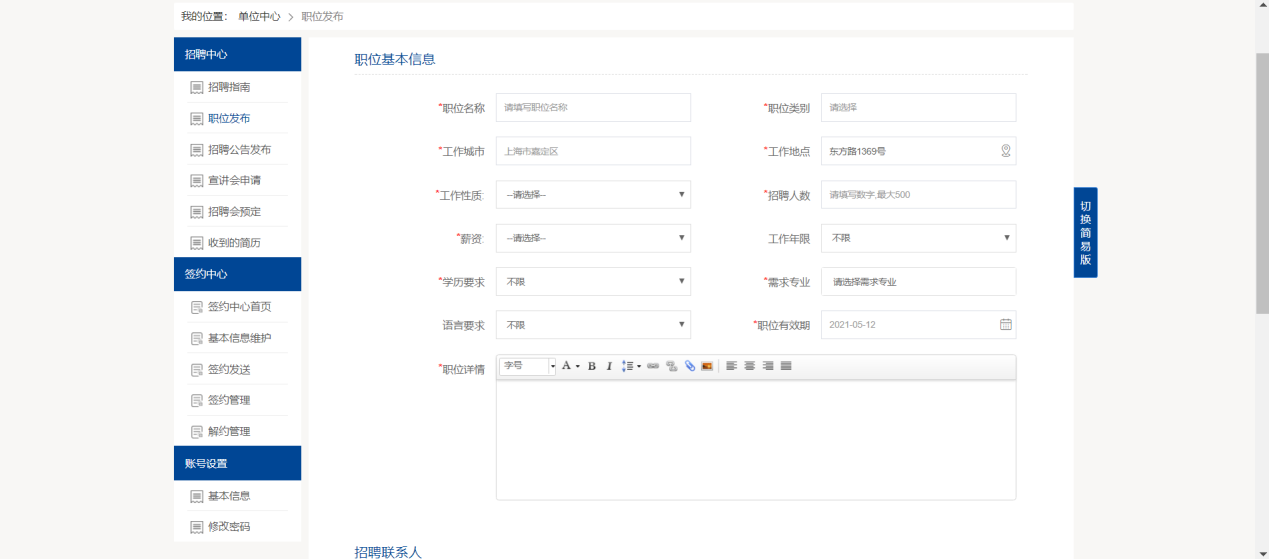 注意：在职位管理列表中有职位上线和下线的功能。职位过了有效期以后会自动下线，如果需要重新发布，直接点击上线。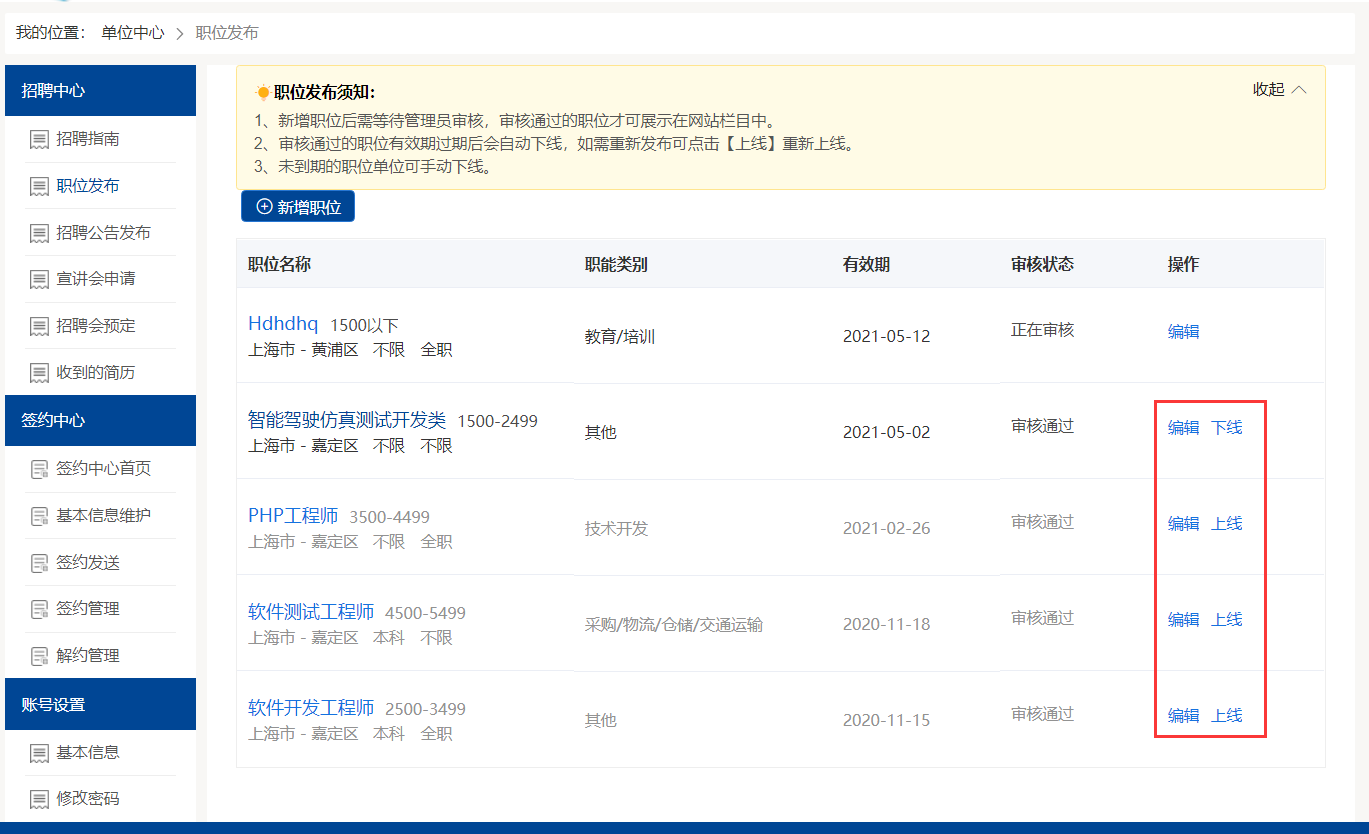 3.2招聘公告发布在单位中心找到招聘公告，点击新增，完善好信息后提交给管理员进行审核，审核通过以后会在网站首页展示。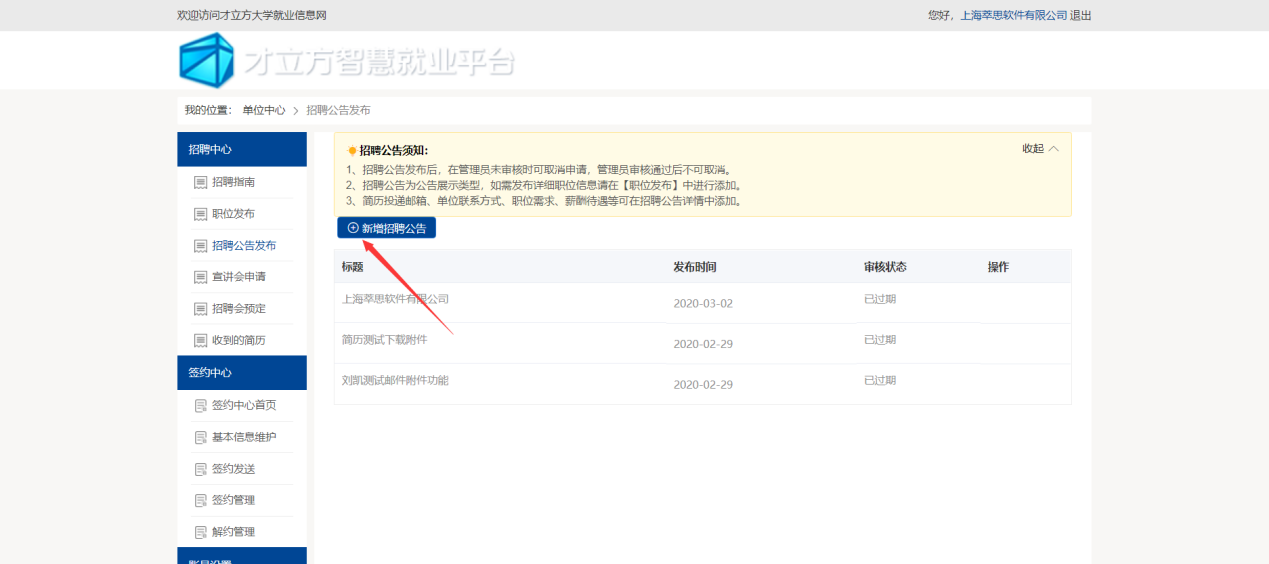 如果学校要求在招聘公告中添加职位，则添加的职位从单位历史发布的职位库中选择，也可以新添加。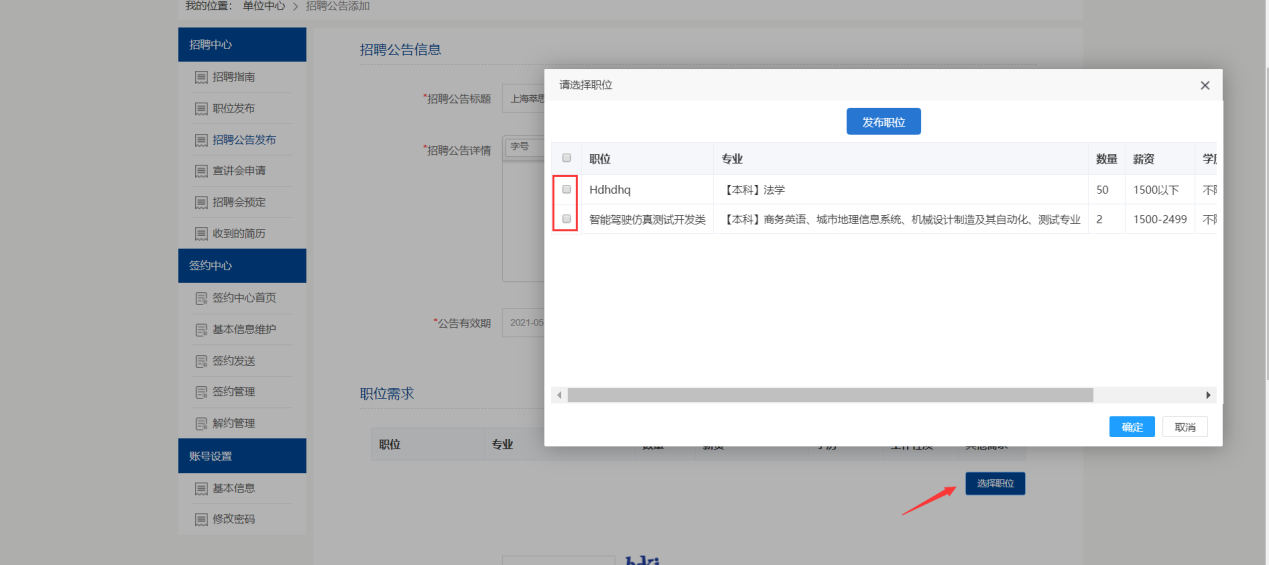 3.3宣讲会场次申请宣讲会包括线下宣讲会与空中宣讲会，分别介绍如下：3.3.1线下宣讲会在单位中心—宣讲会申请--线下宣讲—填写申请表—提交等待审核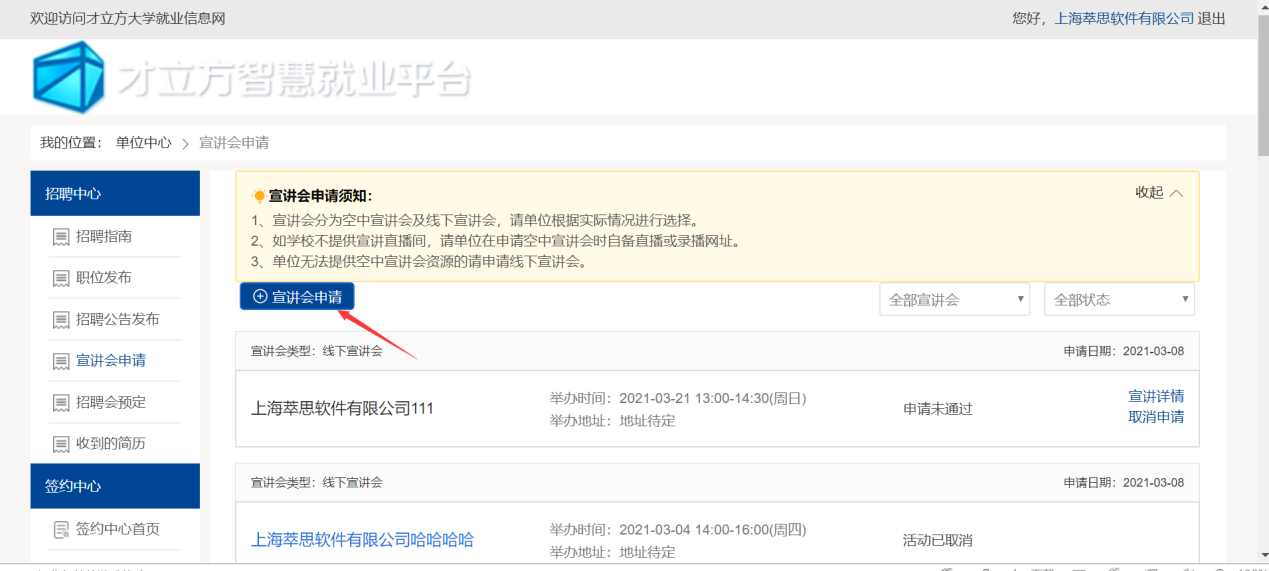 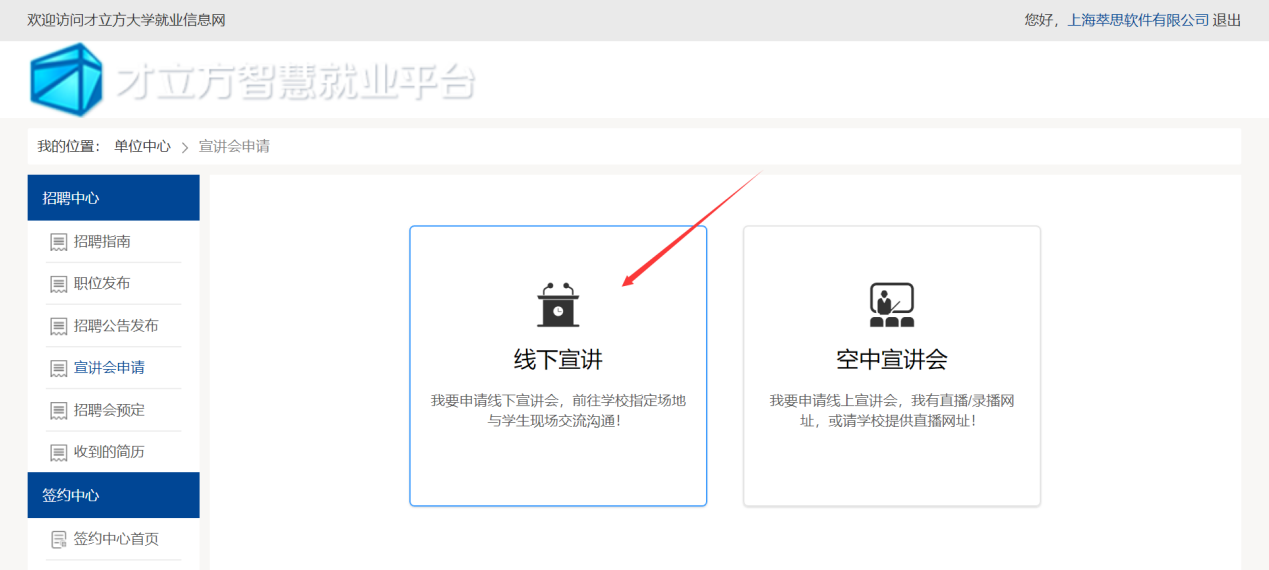 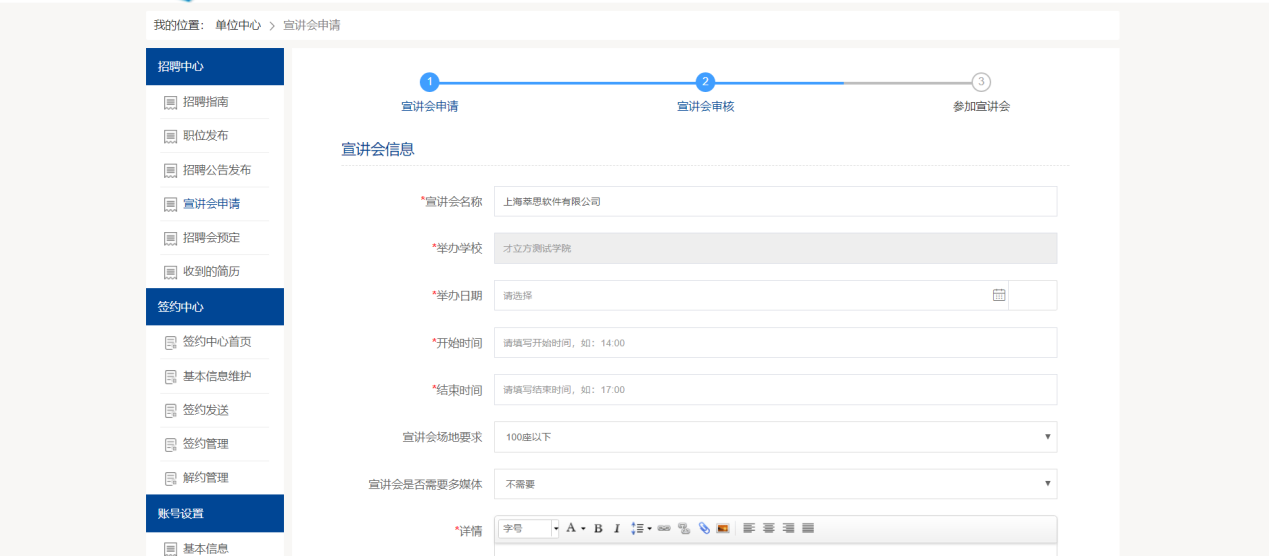 宣讲会中的职位是从单位历史发布的单位库中添加的，如果没有也可以新增。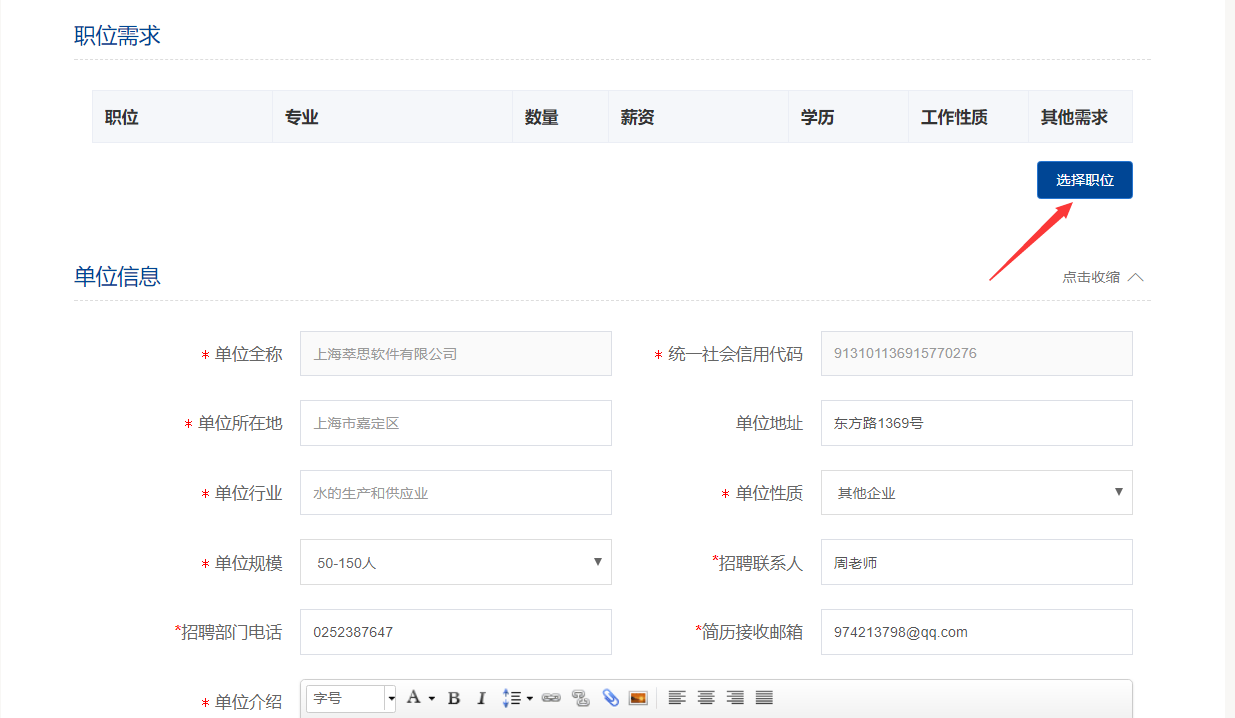 审核通过以后，根据约定好的时间和地点，按时到达宣讲。3.3.2空中宣讲会申请在申请的时候选择空中宣讲会，然后填写申请表信息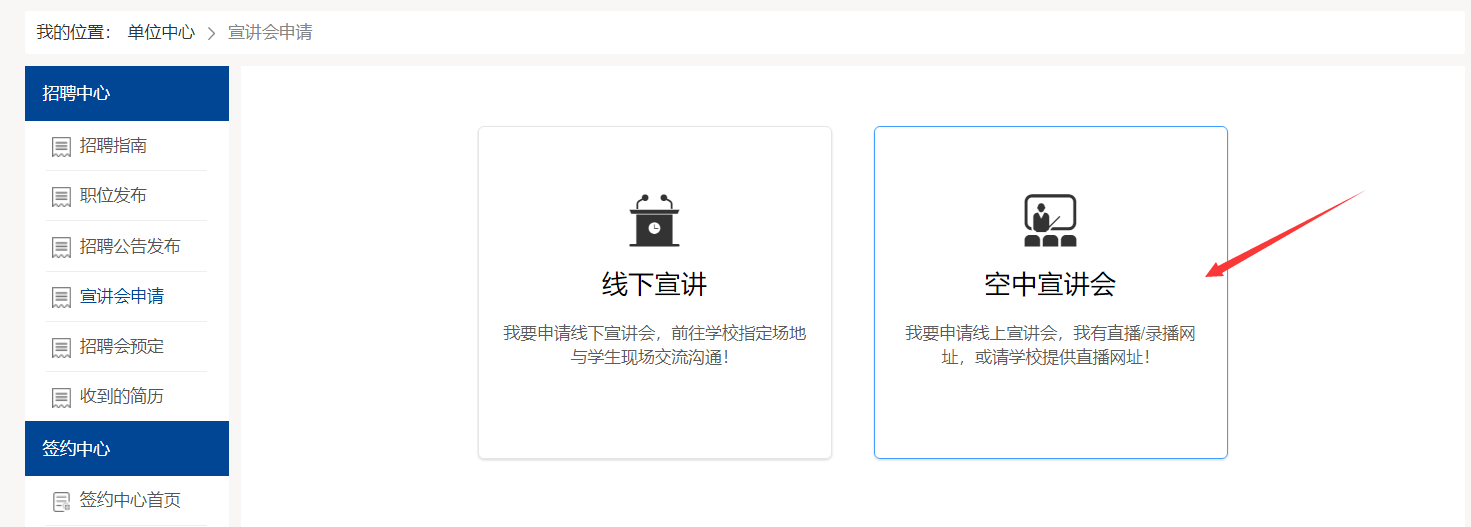 需要注意的是，空中宣讲需要单位自己提供宣讲的直播地址，或者是录播视频地址。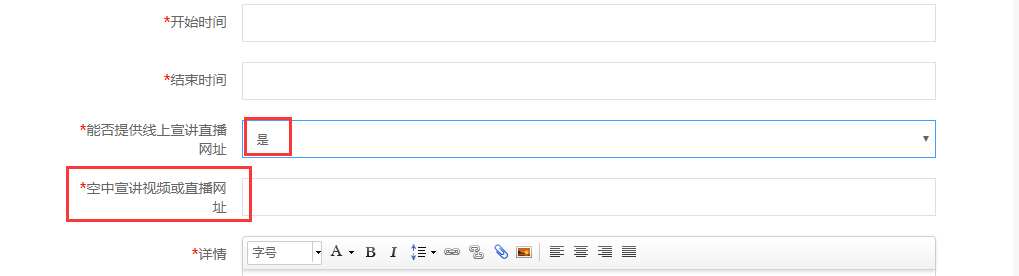 如果没有直播或者录播视频地址，那么能否提供处选择否，在需求说明中备注宣讲方式，并且说明进入宣讲的途径。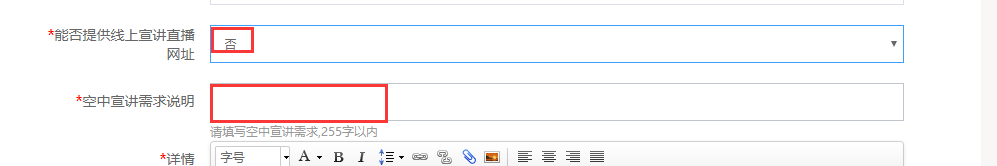 填写完成以后等待学校审核，审核通过以后，需要在指定的时间按时到达直播间进行宣讲。3.4招聘会展位预定招聘会分为校园招聘会和线上招聘会，分别讲述如下：3.4.1、校园招聘会在学校发布了大型双选会的通知以后，在学校指定的报名时间可以进行报名。在单位中心找到可以报名的招聘会进行报名，填写招聘会报名表。
  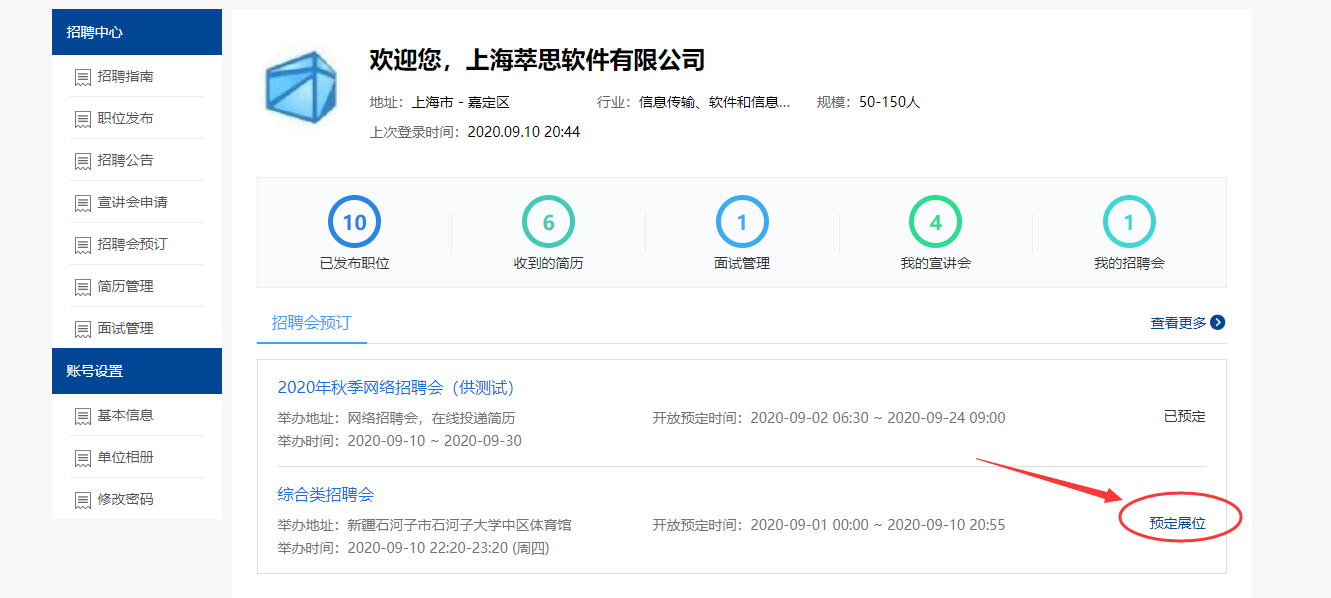 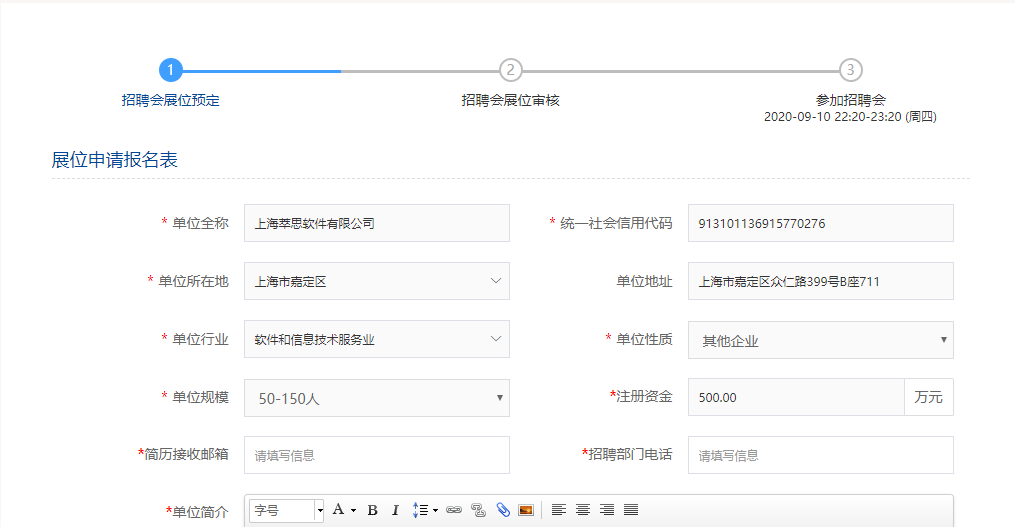 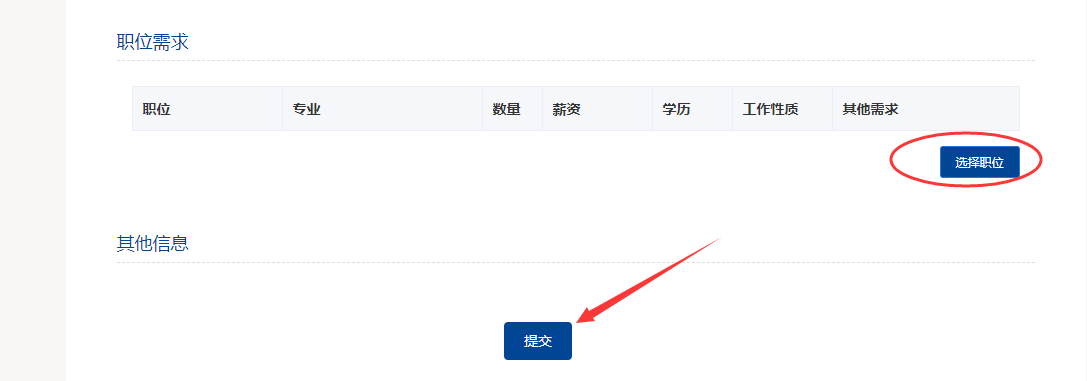 职位也是从历史发布的职位库中选择的。填写完成以后提交，等到学校管理员审核，并分配展位。注意：在审核通过或者不通过的情况下，学校都会以邮件的方式通知到单位，邮件通知一般都是通知到单位的注册邮箱中。请保持邮箱正常登录。在分配完成展位以后，学校会给单位发送参会通证明，单位可以在我的预定中查看并且可下载打印，活动举办时间可以带到现场用来签到。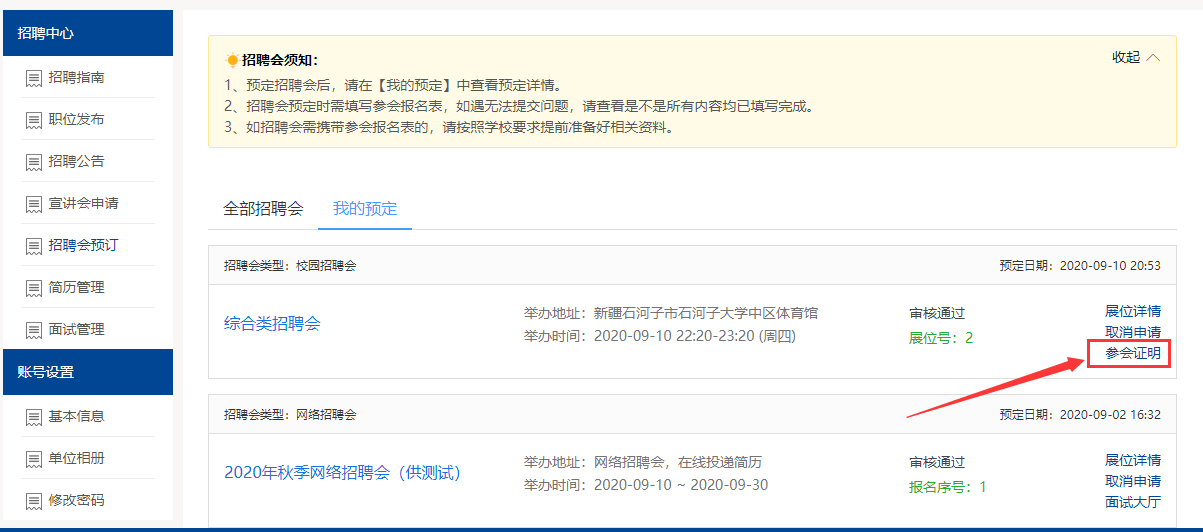 3.4.2、网络招聘会预定同校园招聘会，区别在于网络招聘会的举办，全程都是通过线上完成。在预定完成以后，如果有学生向单位投递了简历，单位可以直接进入洽谈面试大厅中和学生进行接洽。在我的预定—面试大厅中查看学生本场招聘会投递的简历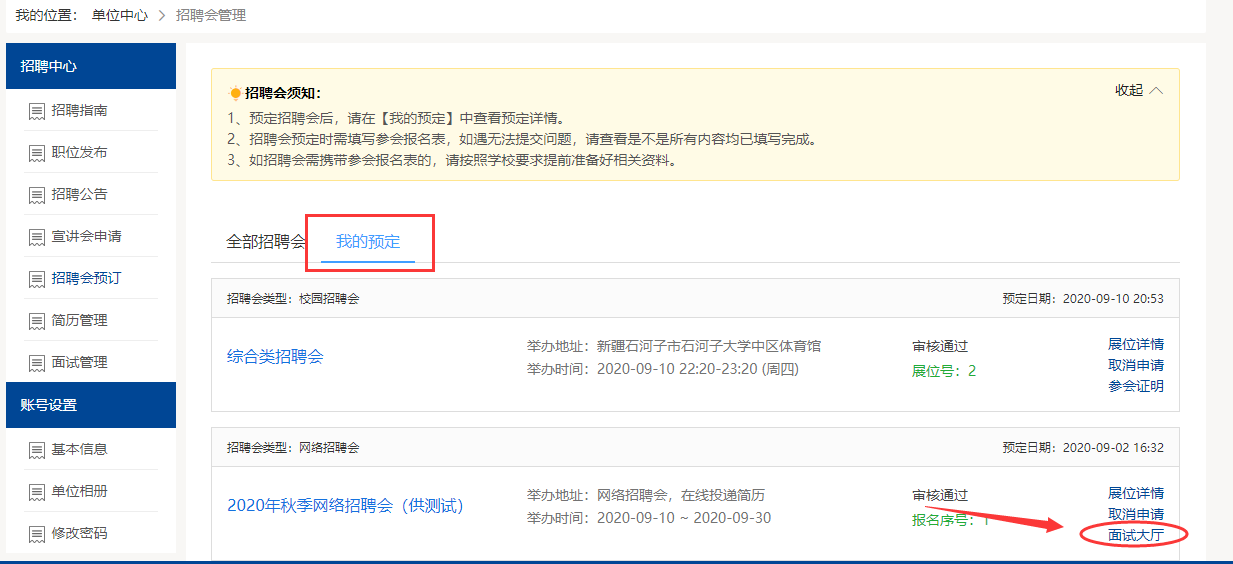 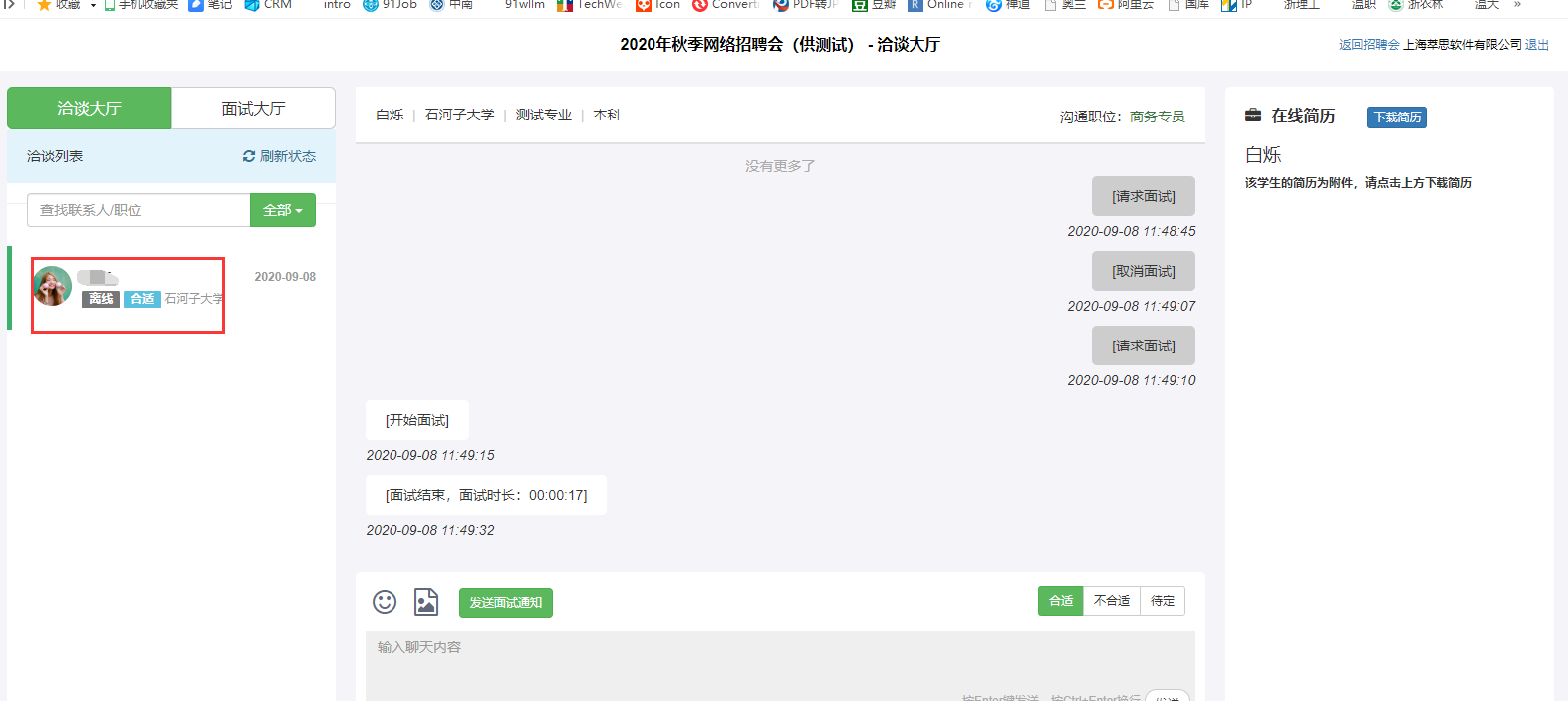 如果洽谈合适邀请学生进行面试。面试在上图洽谈大厅旁边的面试大厅中。3.5收到的简历在单位中心找到【收到的简历】，可以对简历进行标记且可以邀请面试；如图：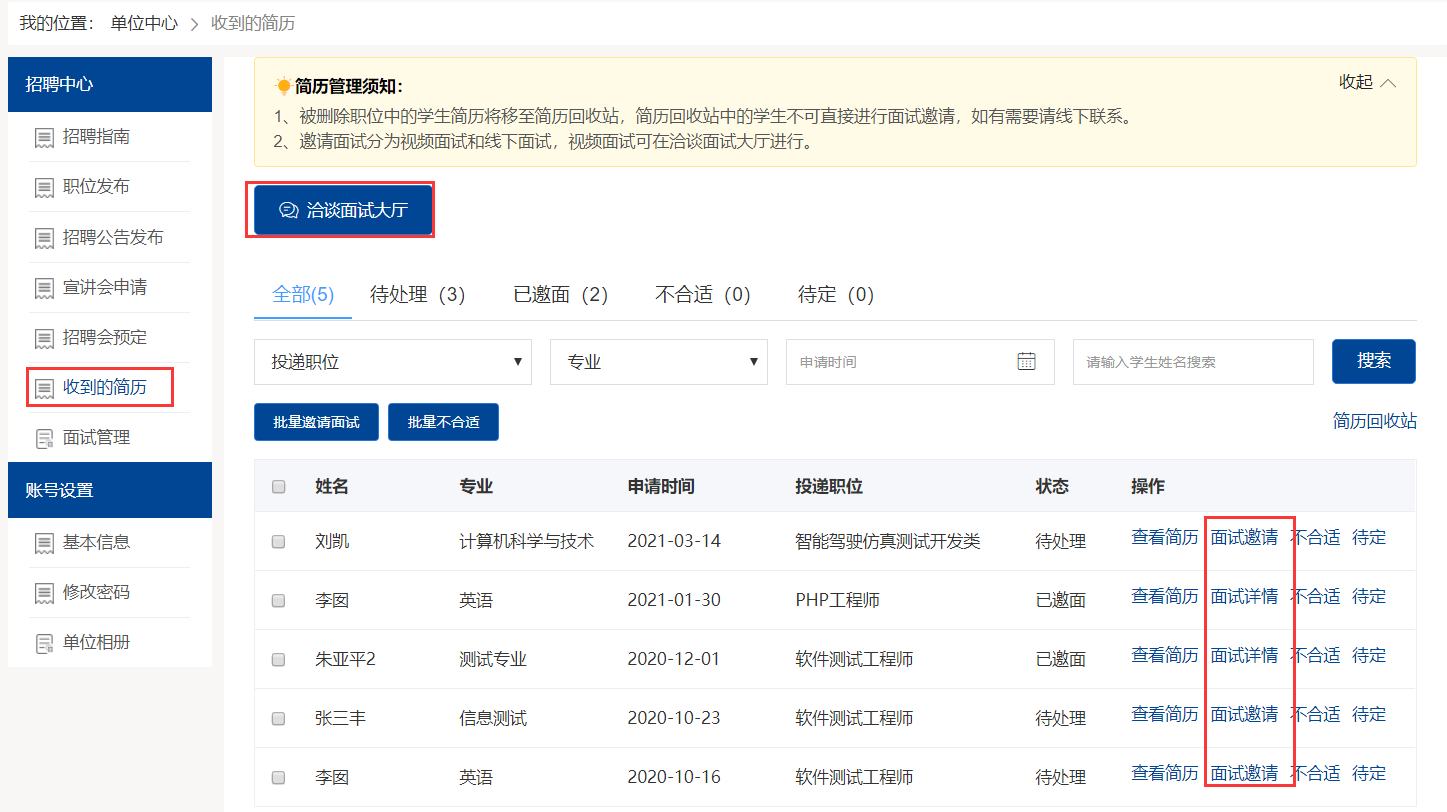 点击面试邀请，打开邀请页面如图：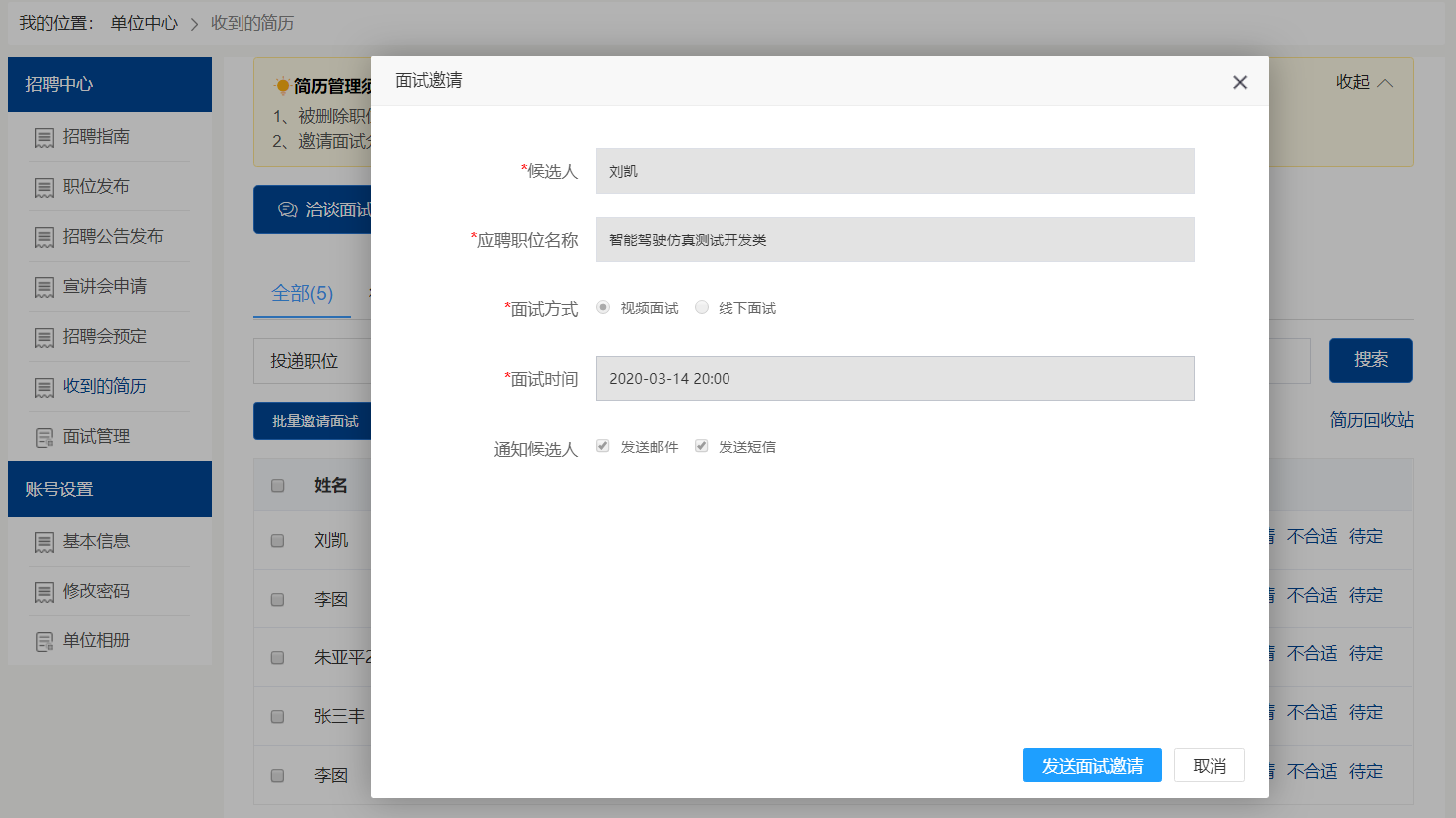 可邀请同学进行线上和线下面试；3.6面试管理邀请学生进行视频面试后，可在视频面试大厅进行视频面试，如图：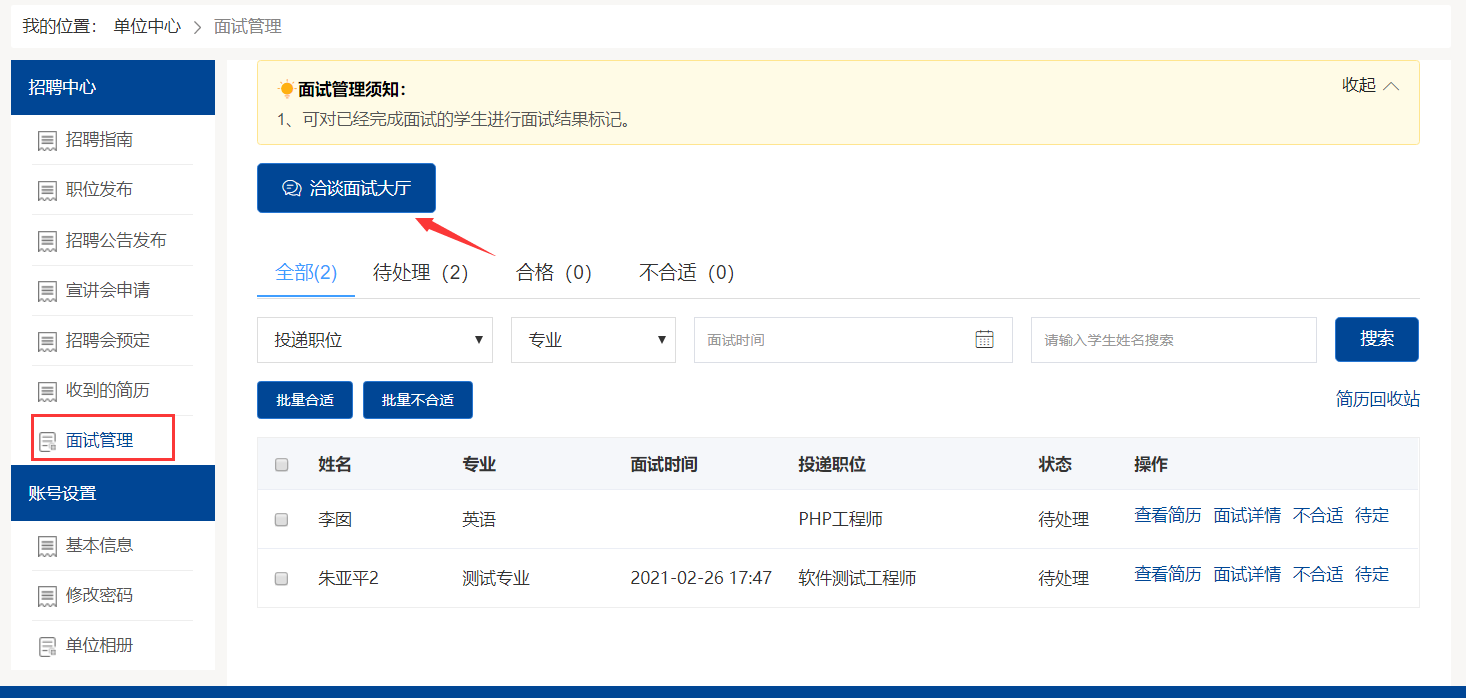 点击【洽谈面试大厅】，打开洽谈面试大厅如图：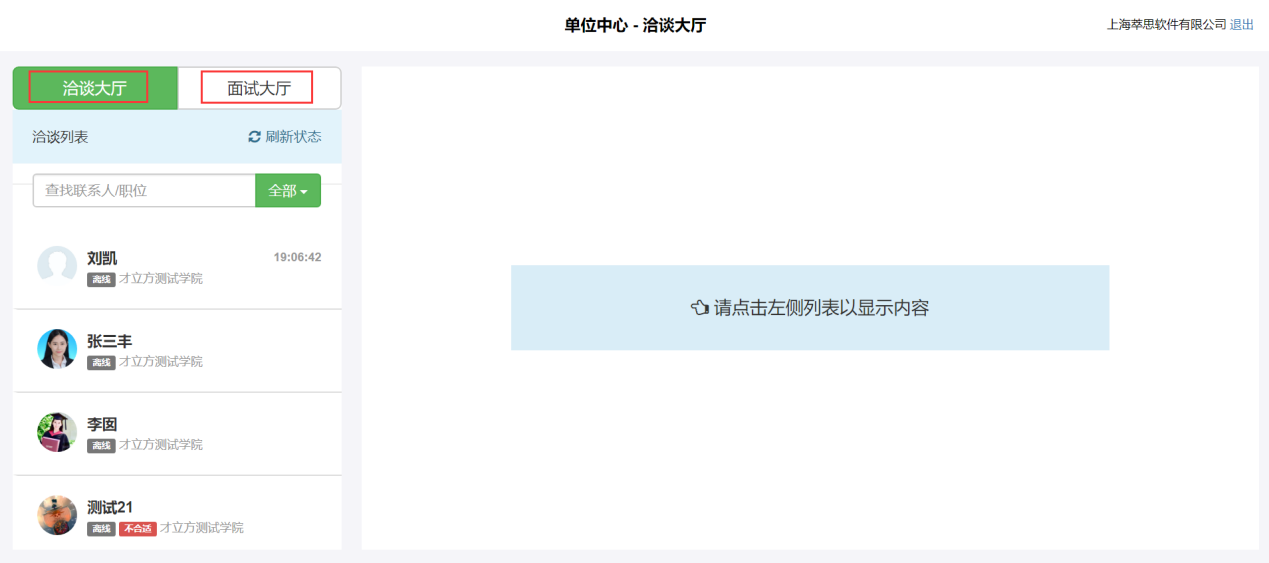 单位可以在这里和学生洽谈和面试。4账号设置4.1基本信息单位可在基本信息这里修改单位信息，如图：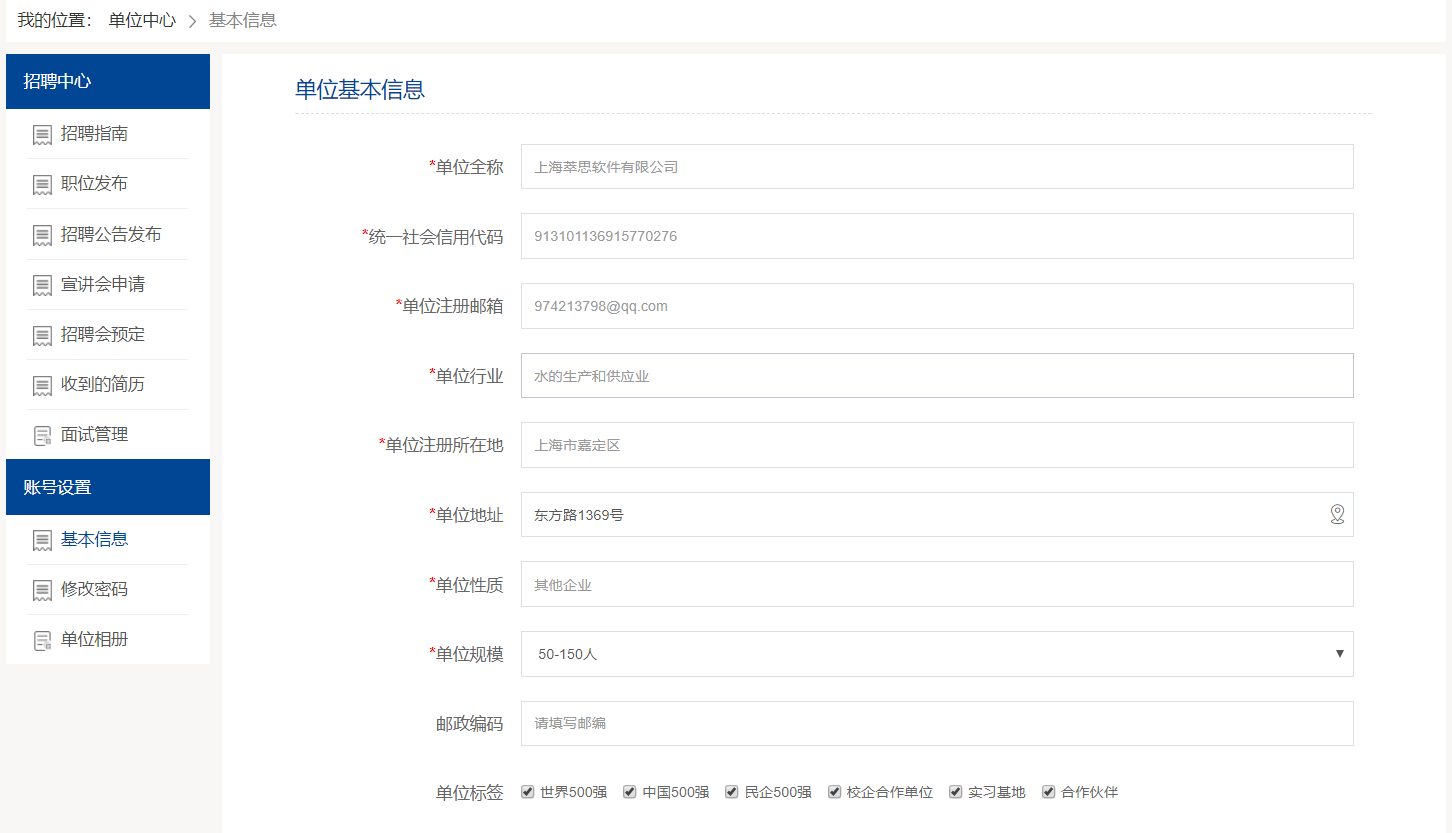 4.2修改密码单位可在此修改密码，如图：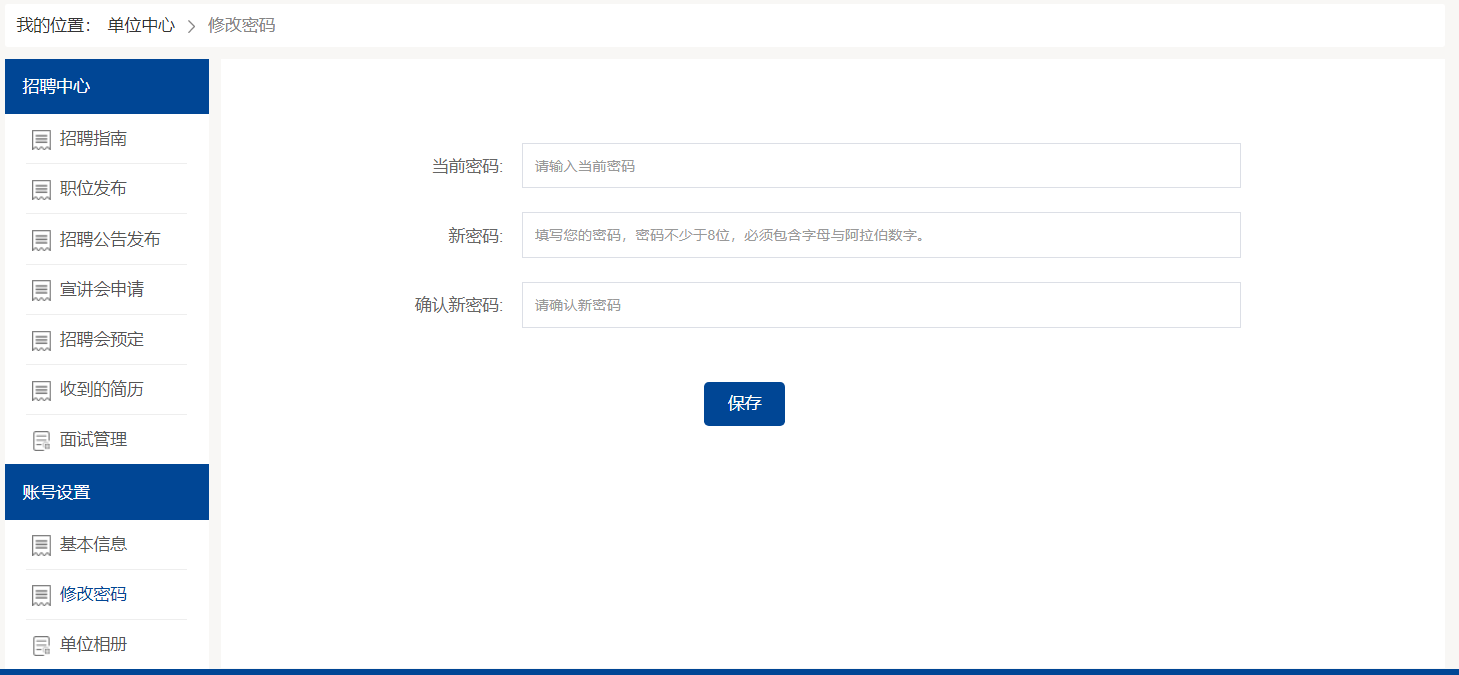 4.3单位相册单位可在单位相册完善单位信息，如图：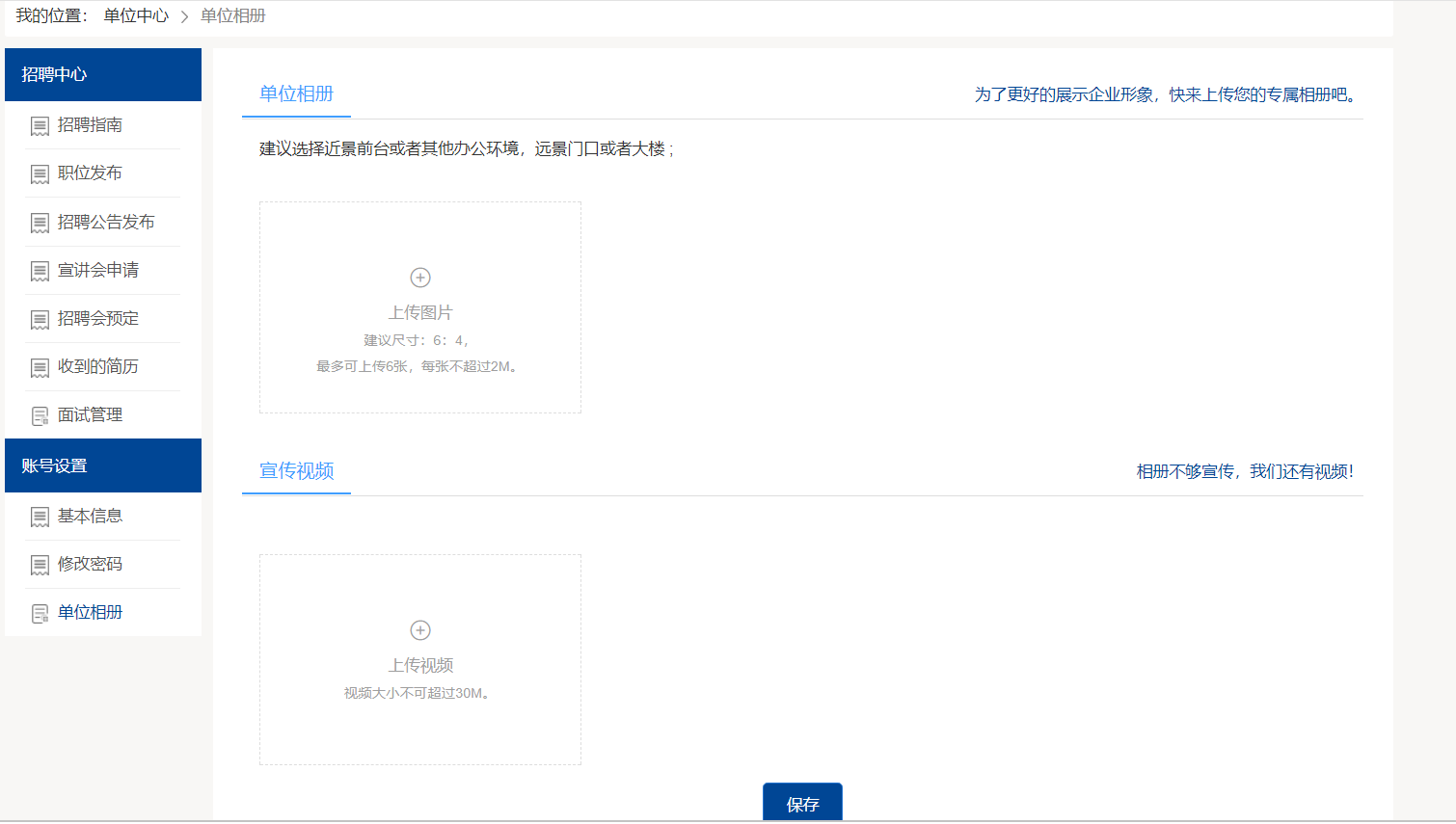 请按照系统提示完善相册信息。